AD Order July 2023 update to the Hospital Outpatient and Ambulatory Surgical Centers Fee ScheduleState of CaliforniaDepartment of Industrial RelationsDIVISION OF WORKERS’ COMPENSATION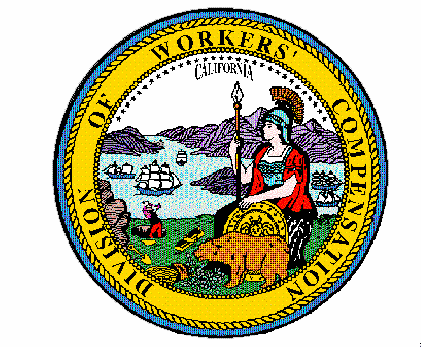 Order of the Administrative Director of theDivision of Workers’ CompensationOMFS Update for Hospital Outpatient Departments andAmbulatory Surgical Center ServicesEffective July 1, 2023Pursuant to Labor Code section 5307.1(g)(1),(2), the Administrative Director of the Division of Workers’ Compensation orders that the Hospital Outpatient Departments and Ambulatory Surgical Centers Fee schedule portion of the Official Medical Fee Schedule contained in title 8, California Code of Regulations, section 9789.39, is adjusted to conform to changes in the Medicare system, effective for services rendered on or after July 1, 2023. The update includes changes identified in Center for Medicare and Medicaid Services (CMS) Change Request (CR) number 13216, Transmittal number 12122 (July 5, 2023); and CR number 13210, Transmittal number 12077 (June 13, 2023). This Order adopts changes to the OMFS for the Hospital Outpatient Departments and Ambulatory Surgical Centers services to conform to Medicare changes:The July 2023 Medicare Hospital Outpatient Prospective Payment System (OPPS) release. The CMS’ Medicare Addendum A as indicated below is adopted and incorporated by reference, and conforming changes are adopted to title 8, California Code of Regulations, section 9789.39:For services rendered on or after July 1, 2023:[Addendum A July 2023-updated 06/29/2023]July_2023_Web_Addendum_A.06292023.xlsxThe July 2023 Medicare Hospital Outpatient Prospective Payment System (OPPS) release. The CMS’ Medicare Addendum B as indicated below is adopted and incorporated by reference, and conforming changes are adopted to title 8, California Code of Regulations, section 9789.39:For services rendered on or after July 1, 2023:[Addendum B July 2023-updated 06/29/2023]July_2023_Web_Addendum_B.06292023.xlsxThe July 2023 Ambulatory Surgical Center Payment System release. Certain columns of the CMS’ Medicare July 2023 ASC Approved HCPCS Code and Payment Rates as indicated below are adopted and incorporated by reference, and conforming changes are adopted to title 8, California Code of Regulations, section 9789.39:For services rendered on or after July 1, 2023:[July 2023 ASC Approved HCPCS Code and Payment Rates-Updated 06/29/2023]July_2023_ASC_Addenda.06292023.xlsxColumn A entitled “HCPCS Code” of “July 2023 ASC AA”Column A entitled “HCPCS Code” of “July 2023 ASC EE”The July 2023 Integrated Outpatient Code Editor (I/OCE) release. Certain sections of the CMS’ IOCE Quarterly Data Files V242.R0 July 2023 [ZIP, 27.1MB], IntegOCEspecs_V24.2_Jul23pdf, section 5.4.1, 5.4.3, 5.4.5, 5.5, 5.6.1, 5.6.1.1, 5.6.2, 5.6.3, 5.6.4, 5.6.4.1, and 5.6.4.2This Order and the updated regulations shall be published on the website of the Division of Workers’ Compensation on the Hospital Outpatient Departments and Ambulatory Surgical Centers Fee schedule webpage.IT IS SO ORDERED.Dated:  July 10, 2023	/S/ GEORGE P. PARISOTTO_______GEORGE P. PARISOTTOAdministrative Director of the Division of Workers’ Compensation